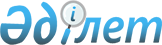 О признании утратившим силу решения Темирского районного маслихата от 5 февраля 2024 года № 155 "Об оказании дополнительной социальной помощи отдельным категориям нуждающихся граждан Темирского района к 35–летию вывода ограниченного контингента советских войск из Демократической Республики Афганистан"Решение Темирского районного маслихата Актюбинской области от 17 апреля 2024 года № 170. Зарегистрировано Департаментом юстиции Актюбинской области 19 апреля 2024 года № 8577-04
      В соответствии со статьей 6 Закона Республики Казахстан "О местном государственном управлении и самоуправлении в Республике Казахстан", статьей 50 Закона Республики Казахстан "О правовых актах" Темирский районный маслихат РЕШИЛ:
      1. Признать утратившим силу решение Темирского районного маслихата "Об оказании дополнительной социальной помощи отдельным категориям нуждающихся граждан Темирского района к 35–летию вывода ограниченного контингента советских войск из Демократической Республики Афганистан" от 5 февраля 2024 года № 155 (зарегистрировано в Реестре государственной регистрации нормативных правовых актов под № 8490).
      2. Настоящее решение вводится в действие по истечении десяти календарных дней после дня его первого официального опубликования.
					© 2012. РГП на ПХВ «Институт законодательства и правовой информации Республики Казахстан» Министерства юстиции Республики Казахстан
				
      Председатель Темирского районного маслихата 

Б. Шаимов
